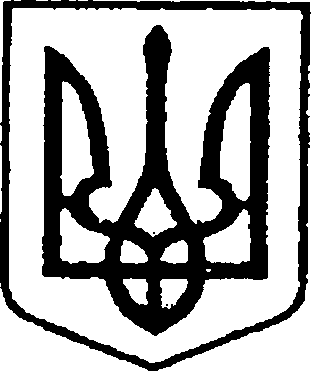 	          У К Р А Ї Н А            ЧЕРНІГІВСЬКА ОБЛАСТЬН І Ж И Н С Ь К А    М І С Ь К А    Р А Д А22 сесія VIII скликанняР І Ш Е Н Н Явід  21 червня  2022 року                     м. Ніжин	                            № 53-22/2022Про втрату чинності рішення Ніжинської міської ради від 26 жовтня 2021 року №25-15/2021 «Про передачу на балансовий облік автотранспортних засобів»У відповідності до статей 25, 26, 42, 59, 60, 73 Закону України «Про місцеве самоврядування в Україні», Регламенту Ніжинської міської ради Чернігівської області, затвердженого рішенням Ніжинської міської ради від 27 листопада 2020 року № 3-2/2020 (зі змінами), Ніжинська міська рада вирішила:1. Рішення Ніжинської міської ради від 26 жовтня 2021 року № 25-15/2021 «Про передачу на балансовий облік автотранспортних засобів» визнати таким, що втратило чинність.2. Начальнику Комунального підприємства «Ніжинське управління водопровідно-каналізаційного господарства» Марсову О.М. забезпечити оприлюднення даного рішення на офіційному сайті Ніжинської міської ради протягом п’яти робочих днів після його прийняття. 3. Організацію виконання даного рішення покласти на першого заступника міського голови з питань діяльності виконавчих органів ради Вовченка Ф.І. 4. Контроль за виконанням даного рішення покласти на постійну комісію міської ради з питань житлово-комунального господарства, комунальної власності, транспорту і зв’язку та енергозбереження (голова комісії –  Дегтяренко В.М.).Міський голова			      	          	                        Олександр КОДОЛА